Recaudación de Fondos¡Fiesta de MPAC!Hola Padres y estudiantes de la Escuela Primara ElderEs tiempo de que la Fundación de Educación de Joshua ISD tenga su fiesta de recaudación de fondos llamada “Fiesta de MPAC”. Este evento anual, para los estudiantes de las primarias de Joshua ISD brinda una oportunidad para celebrar nuestro arduo trabajo, mientras se recaudan fondos para la Fundación Educativa de Joshua ISD. Los estudiantes serán transportados en autobús al centro de MPAC localizado en la Preparatoria de Joshua donde habrá pistas de obstáculos y otros inflables.Fecha:    	martes, 31 de eneroLugar:	       Joshua ISD MPAC (Se proveerá transportación. Se adjunta la hoja del permiso.)Costo:		$10 por estudiante/$30 por familia (3 estudiantes o más)La Fundación de Educación de Joshua ISD es una organización comunitaria sin fines de lucro, cuyos miembros comparten una visión de excelencia en nuestras escuelas. Las recaudaciones de la Fundación han financiado programas de robótica, planes de estudio de ciencias y matemáticas, excursiones de ciencia e historia, libros para la biblioteca, iPads y mucho más en nuestro distrito. La fundación se financia únicamente a través de donaciones de individuos y corporaciones. Los fondos recibidos no remplazan ni alteran el uso de los ingresos fiscales. 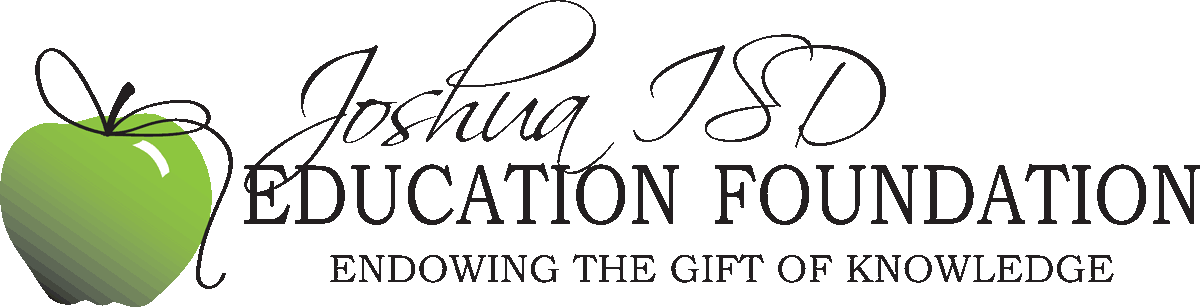 - - - - - - - - - - - - - - - - - - - - - - - - - - - - - - - - - - - - - - - - - - - - - - - - - - -- - - - - - - - -¡Fiesta de recaudación de fondos!Nombre del estudiante _________________________ Maestra(o)________________ Grado______________ Sí, mi hijo(a) sí asistirá. (Envié $10 por niño(a)/$30 por familia para el lunes, 30 de enero.)_____ Me gustaría pagar por ________ estudiantes en adición a mi hijo(a) ($10 por estudiante). Cantidad total de dinero enviado: ________ Por favor haga los cheques pagaderos a: Joshua ISD Education Foundation.